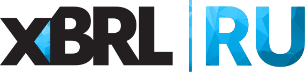 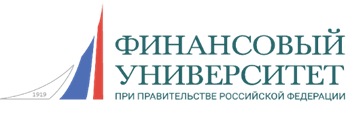 Уважаемые коллеги!23 декабря в Финансовом университете состоялся семинар по теме: «Применение формата XBRL для НПФ: основные изменения в отчетности НСО и БФО в Таксономии 3.1-3.2».В качестве спикеров выступили сотрудники Департамента обработки отчетности Банка России:Чипизубов Иван Игоревич – главный экономист отдела таксономии надзорно-статистической отчетности Управления разработки и поддержки таксономии XBRL Департамента обработки отчетности Банка России.Веселова Людмила Леонидовна – руководитель экспертной группы Управления методологического обеспечения сбора и обработки отчетности Департамента обработки отчетности Банка России.Чипизубова Елена Николаевна - главный экономист отдела таксономии бухгалтерской (финансовой) отчетности Управления разработки и поддержки таксономии XBRL Департамента обработки отчетности Банка России. На семинаре были рассмотрены следующие вопросы:1. Новые нормативные требования в части подготовки и формирования отчетных данных:- основные нововведения;- разъяснения методологических вопросов.2. Обзор ключевых изменений в таксономии XBRL Банка России: модуль надзорной отчетности: - архитектурные изменения и оптимизация;- техническая реализация новых требований к отчетным данным (изменение структуры точек входа);- основные ошибки, выявленные при сборе отчетности по версии Таксономии 3.1.3. Обзор ключевых изменений в таксономии XBRL Банка России: модуль бухгалтерской (финансовой) отчетности:- архитектурные изменения и оптимизация;- техническая реализация новых требований к отчетным данным;- контрольные соотношения.В процессе семинара слушатели задавали интересующие их вопросы.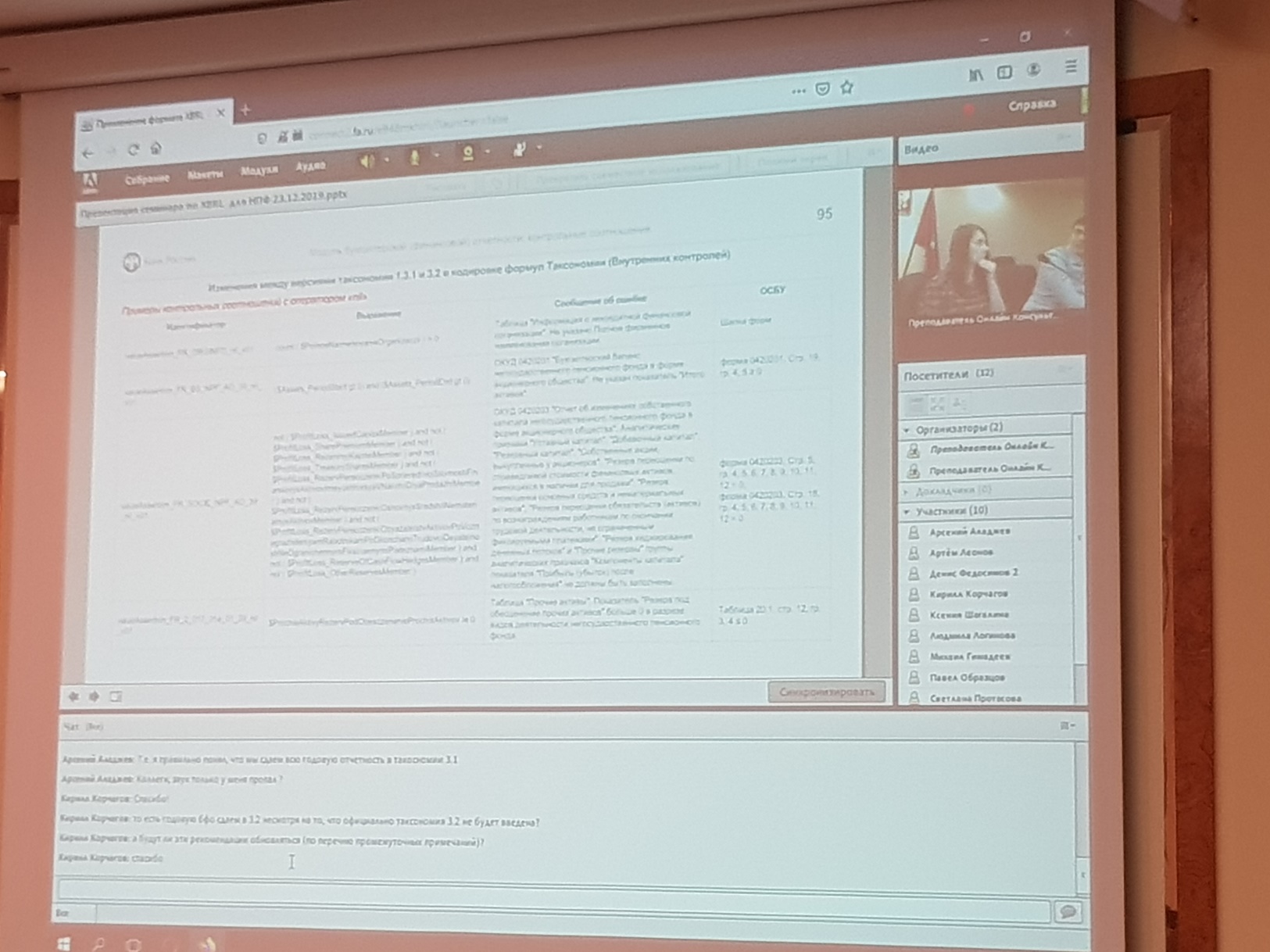 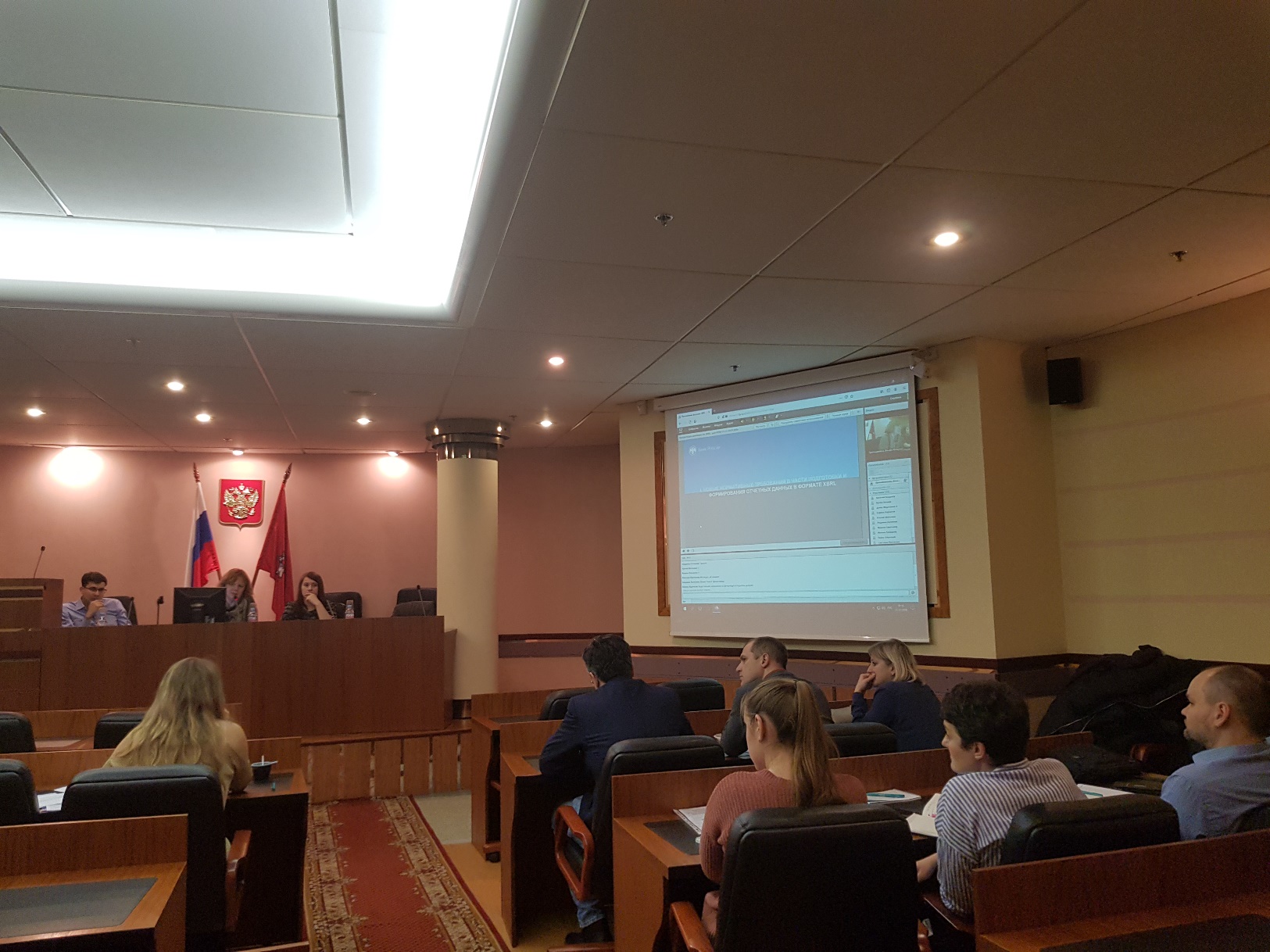 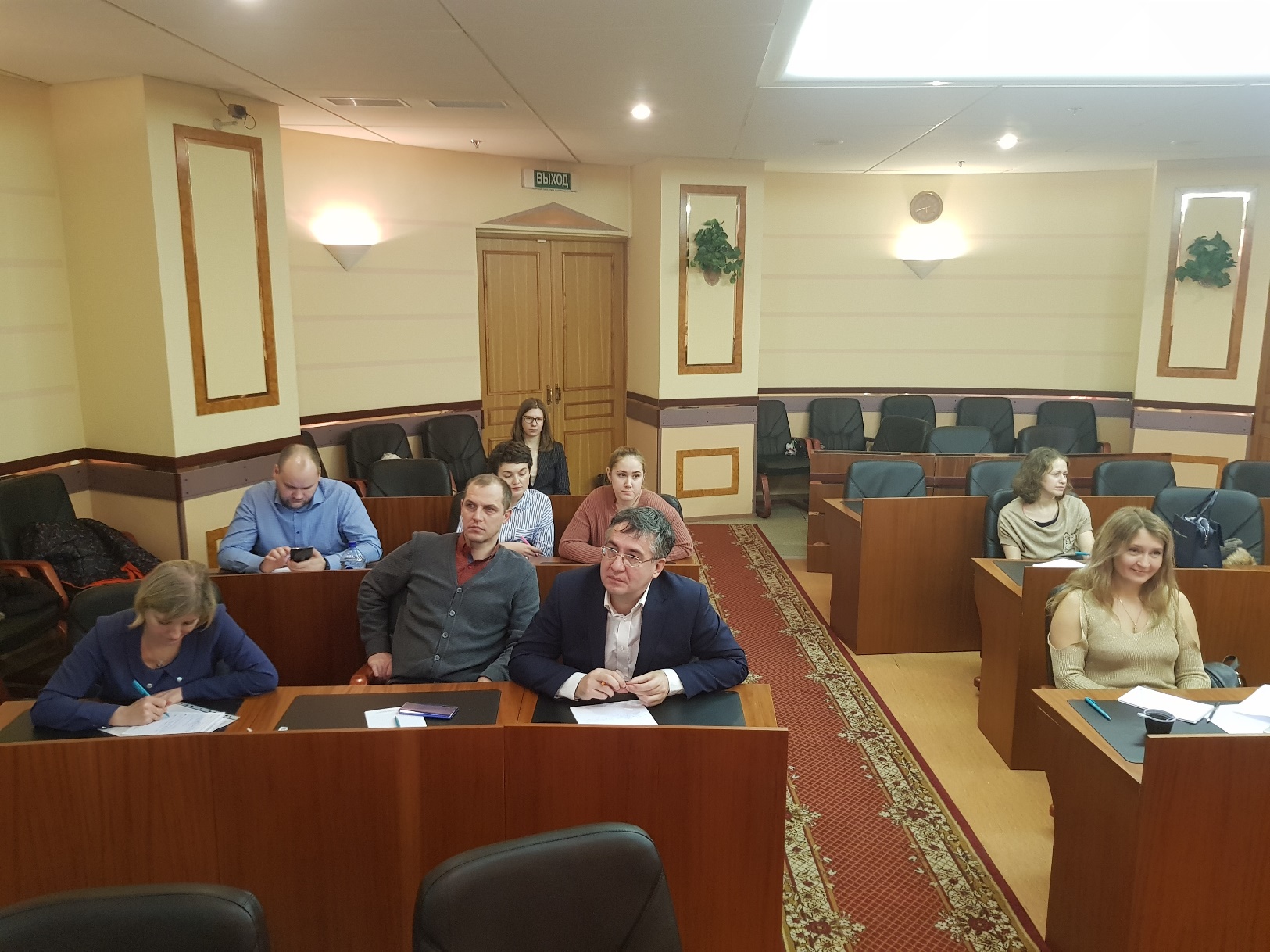 